«25»    апреля   2016 г.									№  9-5Об утверждении Положения о порядке подготовки и утверждения местных нормативов градостроительногопроектирования  поселка Березовка Березовского района Красноярского краяВ соответствии с Градостроительным кодексом Российской Федерации, Федеральным законом от 06.10.2003 г. № 131-ФЗ «Об общих принципах организации местного самоуправления в Российской Федерации», Уставом поселка Березовка, Березовский поселковый Совет Депутатов решил:1. Утвердить Положение о порядке подготовки и утверждения местных нормативов градостроительного проектирования поселка Березовка Березовского района Красноярского края  согласно приложению.2. Настоящее решение вступает в силу со дня его официального опубликования в газете «Пригород».       3. Контроль над исполнением настоящего Решения возложить на  постоянную комиссию по благоустройству, градостроительству, жилищно-коммунальному хозяйству и земельным вопросам.    Глава поселка                                                 				 С.А. СусловПредседатель Березовскогопоселкового Совета депутатов						 И.Л. ШиловПОЛОЖЕНИЕо порядке подготовки и утверждения местных нормативов градостроительного проектирования  поселок БерезовкаОбщие положенияПоложение о порядке подготовки и утверждения местных нормативов градостроительного проектирования поселка Березовка (далее – Положение) разработано в соответствии с нормами Градостроительного кодекса Российской Федерации и определяет порядок подготовки и утверждения местных нормативов градостроительного проектирования на территории муниципального образования поселок Березовка. Под местными нормативами градостроительного проектирования (далее – местные нормативы) понимаются муниципальные правовые акты, устанавливающие требования к планировочной организации и параметрам застройки муниципального образования поселок Березовка.1.3. Нормативы  градостроительного проектирования поселка Березовка устанавливают  совокупность расчетных показателей минимально допустимого уровня обеспеченности объектами местного значения поселка Березовка,  относящимися к областям, указанным в пункте 1 части 5 статьи 23 Градостроительного кодекса Российской Федерации, иными объектами местного значения населения поселка Березовка и расчетных показателей максимально допустимого уровня территориальной доступности таких объектов для населения поселка Березовка.1.4. Местные нормативы разрабатываются с учетом социально-демографического состава и плотности населения на территории муниципального образования поселок Березовка, планов и программ комплексного социально-экономического развития муниципального образования поселок Березовка, предложений органов местного самоуправления и заинтересованных лиц.1.5. Местные нормативы включают в себя:1) основную часть (расчетные показатели минимально допустимого уровня обеспеченности объектами населения поселка Березовка и расчетные показатели максимально допустимого уровня территориальной доступности таких объектов для населения поселка Березовка;2) материалы по обоснованию расчетных показателей, содержащихся в основной части нормативов градостроительного проектирования;3) правила и область применения расчетных показателей, содержащихся в основной части местных нормативов. 1.7. Местные нормативы обязательны для использования, применения и соблюдения на всей территории муниципального образования поселок Березовка.	1.8. Контроль за соблюдением местных нормативов осуществляет постоянная комиссия по благоустройству, градостроительству, жилищно-коммунальному хозяйству и земельным вопросам.II. Цели и задачи подготовки местных нормативов2.1. Местные нормативы разрабатываются в целях:1) организации управления градостроительной деятельностью в поселке Березовка средствами установления требований к объектам территориального планирования, градостроительного зонирования, планировки территории, архитектурно-строительного проектирования;2) обоснованного определения параметров развития территории муниципального образования поселок Березовка при подготовке Генерального плана с последующим уточнением, осуществляемым на этапах градостроительного зонирования и планировки территории;3) сохранения и улучшения условий жизнедеятельности населения при реализации решений, содержащихся в документах территориального планирования, градостроительного зонирования, планировки территории, архитектурно-строительного проектирования.2.2. Задачами применения местных нормативов является создание условий для:1) преобразования пространственной организации поселка Березовка, обеспечивающего современные стандарты организации территорий муниципального образования жилого, производственного, рекреационного назначения;2) планирования территорий муниципального образования поселок Березовка под размещение объектов, обеспечивающих благоприятные условия жизнедеятельности человека (в том числе объектов социального и коммунально-бытового назначения, инженерной и транспортной инфраструктур, благоустройства территории);3) обеспечения доступности объектов социального и коммунально-бытового назначения для населения (включая инвалидов);4) сохранения индивидуальных особенностей поселка.III. Порядок подготовки и утверждения местных нормативов3.1. Подготовка проектов местных нормативов осуществляется применительно к застроенным и незастроенным территориям, расположенным в границах муниципального образования поселок Березовка.3.2. Подготовка проектов местных нормативов осуществляется в соответствии с законодательством Российской Федерации о техническом регулировании, градостроительным, земельным, лесным, водным законодательством, законодательством об особо охраняемых природных территориях, об охране окружающей среды, об охране объектов культурного наследия (памятников истории и культуры) народов Российской Федерации, иным законодательством Российской Федерации и муниципальными правовыми актами.3.3. Предложения о подготовке местных нормативов градостроительного проектирования вносятся главе  поселка Березовка специалистами архитектуры администрации поселка Березовка, заинтересованными лицами.Специалисты архитектуры администрации поселка Березовка,  при подготовке предложений о подготовке местных нормативов учитывают обращения организаций и граждан.3.4. В предложениях о подготовке местных нормативов указываются:1) сведения о действующих местных в данной сфере обеспечения благоприятных условий жизнедеятельности человека;2) описание задач, требующих комплексного решения и результата, на достижение которого направлено принятие местных нормативов;3) сведения о расчетных показателях, которые предлагается включить в местные нормативы;4) предполагаемая стоимость работ по подготовке местных нормативов.3.5. Решение о подготовке проектов местных нормативов принимаются главой  поселка Березовка (далее – глава поселка) путем принятия постановления.3.6. В постановлении администрации о подготовке проектов местных нормативов указывается наименование нормативов (норматива), определяется уполномоченный орган (или должностное лицо), ответственный за их подготовку, устанавливаются сроки подготовки, определяются иные вопросы организации работ по подготовке местных нормативов.3.7. Финансирование подготовки проектов местных нормативов осуществляется в установленном порядке из средств местного бюджета муниципального образования поселка Березовка.3.8. Уполномоченный орган (или должностное лицо), ответственный за подготовку проектов местных нормативов, в установленный срок представляет главе поселка разработанный проект местных нормативов на рассмотрение.3.9. Глава поселка в течение трех  дней со дня представления ему проекта местных нормативов принимает решение о направлении указанного проекта на утверждение в Березовский поселковый Совет депутатов (далее –Совет) или об отклонении проекта местных нормативов и направлении его на доработку с указанием даты его повторного представления.3.10. Проект местных нормативов размещается на официальном сайте администрации поселка Березовка в сети «Интернет» и публикуется в газете «Пригород» в установленном порядке не менее чем за два месяца до их утверждения.3.11. Местные нормативы размещаются в установленном порядке в федеральной государственной информационной системе территориального планирования в срок, не превышающий пяти дней со дня утверждения их Советом. IV. Внесение изменений в местные нормативы4.1. В случае если после утверждения местных нормативов вступят в действие федеральные или региональные нормативы градостроительного проектирования, нормативные правовые акты, изменяющие требования к обеспечению безопасности жизни и здоровья людей, охране окружающей среды, надежности зданий и сооружений, и иные требования, влияющие на установление минимальных расчетных показателей обеспечения благоприятных условий жизнедеятельности человека, в местные нормативы вносятся соответствующие изменения.4.2. Внесение изменений в местные нормативы осуществляется в порядке, предусмотренном настоящим Положением для подготовки и утверждения местных нормативов.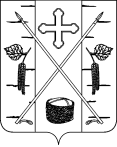 БЕРЕЗОВСКИЙ ПОСЕЛКОВЫЙ СОВЕТРЕШЕНИЕп. БерезовкаПриложениек Решению Березовского поселковогоСовета депутатовот «25»апреля  2016 г. № 9-5